 45. BALKAN SENIOR CHAMPIONSHIPS____________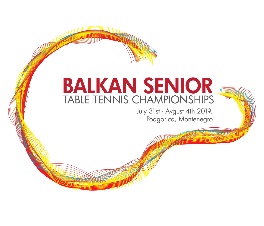                       REFEREE TEAM AND LIST OF UMPIRESREFEREE:                                                  MATIJA KRNC (SLO)DEPUTIES:                                                GORDANA VLASKALIC (SRB)                                                                   REJHAN MEMEDOVIC (BIH)                                                                   JANA SEKULARAC (MNE)LUBISA DOBRASINOVIC (MNE)ANJA PEJOVIC (MNE)BOZO CORSOVIC (MNE)DRAGANA TOMOVIC (MNE)ZORAN JANKOVIC (MNE)DEJAN SEKULARAC (MNE)IVA VUJOVIC (MNE)DARKO BARICEVIC (MNE)ANDJELKA POPOVIC (MNE)BORIS DJUKANOVIC (MNE)AZEMI ALBAN (KOS)MILE PETRESKI (MKD)LACJA BARDHYL (ALB)RANKO POPOVIC (SRB)MIROSLAV KOSTIC (SRB)Rezerve:   1. DEJAN BASANOVIC (MNE)